	Risk Management & Internal Control · SA1600· 25800 Carlos Bee Blvd · Hayward, CA 94542    Telephone (510) 885-4227   Fax (510) 885-4908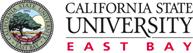 Registration Form for Programs with MinorsDate: This form must be submitted at least 				Please submit to:14 calendar days Prior to the event start date:			Risk Management & Internal Control								Fax:  510-885-4908; email:  jill.millican@csueastbay.eduProgram InformationName of Program:Name of Program:Name of Program:Department:Department:Location:Location:Location:Location:Location:Brief Description:Brief Description:Brief Description:Brief Description:Brief Description:Start Date:Start Date:End Date:End Date:Total # of days:Will there be any overnight stays?    Yes     NoIf yes, please provide specifics:If yes, please provide specifics:If yes, please provide specifics:If yes, please provide specifics:Will there be transportation provided?  Yes      NoIf yes, please provide specifics:If yes, please provide specifics:If yes, please provide specifics:If yes, please provide specifics:If yes; Is/Are vehicle/s   Owned    Leased    Other (Please explain):If yes; Is/Are vehicle/s   Owned    Leased    Other (Please explain):If yes; Is/Are vehicle/s   Owned    Leased    Other (Please explain):If yes; Is/Are vehicle/s   Owned    Leased    Other (Please explain):If yes; Is/Are vehicle/s   Owned    Leased    Other (Please explain):Participant InformationParticipant InformationParticipant InformationAge or age range:Estimated # of participants:Number of Adult Supervisors:Names of Adult Supervisors:Names of Adult Supervisors:Names of Adult Supervisors:Program Supervisor InformationProgram Supervisor InformationProgram Supervisor InformationProgram Supervisor InformationName:Name:Title:Title:Phone #:Fax #:Fax #:Email:Is this program Co-Sponsored by a non-University entity? Yes    NoIs this program Co-Sponsored by a non-University entity? Yes    NoIf yes, Provide the following:Name of entity:Contact Name:Contact Name:Contact Phone #:Contact email:Contact email:List of Activities (include any and all free time activities scheduled) Attach additional pages if necessary:Risk Management Use OnlyRisk Management Use OnlyReviewer Name:Date Reviewed:Event Approved:         ___  Yes          ___  No         If No provide  Event denial formReviewer Signature:Reviewer Signature: